Весна победы!В 2020 году наша страна будет праздновать 75-летие со дня Победы в Великой Отечественной войне. Мы чтим и помним подвиг  каждого солдата, каждого человека,  внесшего вклад в эту великую Победу.В ноябре 2019 года состоится муниципальный этап конкурса чтецов, посвященных Дню Победы «Весна Победы».23 октября в МБОУ СОШ № 4 прошел школьный этап конкурса. Ученики 3-4 классов декламировали стихи и позу в двух номинациях: лирика и проза.  Очень трогательно прозвучали стихотворения «Хотят ли русские войны?», «Сережка с Малой Бронной» и другие стихотворения. Но особый трепет у всех присутствующих вызвали прозаические произведения, прочитанные сестрами Сохаревой Евой  и Сохаревой Дарьей.Оценивали выразительное чтение члены жюри: Чепчугова Наталья Валентиновна, библиотекарь школы; Качур Елена Александровна, учитель русского языка и литературы; Полукарова Светлана Васильевна, руководитель школьного методического объединения учителей начальных классов.  По результатам конкурса на муниципальном этапе наше образовательное учреждение будут представлять в номинации «проза» - Сохарева Ева и Сохарева Дарья; в номинации «лирика» - Смирнова Виктория, Стальнова Софья и Вдовина Ольга. Поздравляем победителей и благодарим их кураторов – Чуднову Екатерину Андреевну, учителя начальных классов  и Курьину Ирину Семеновну, учителя русского языка и литературы. Желаем всем дальнейших успехов во всех начинаниях!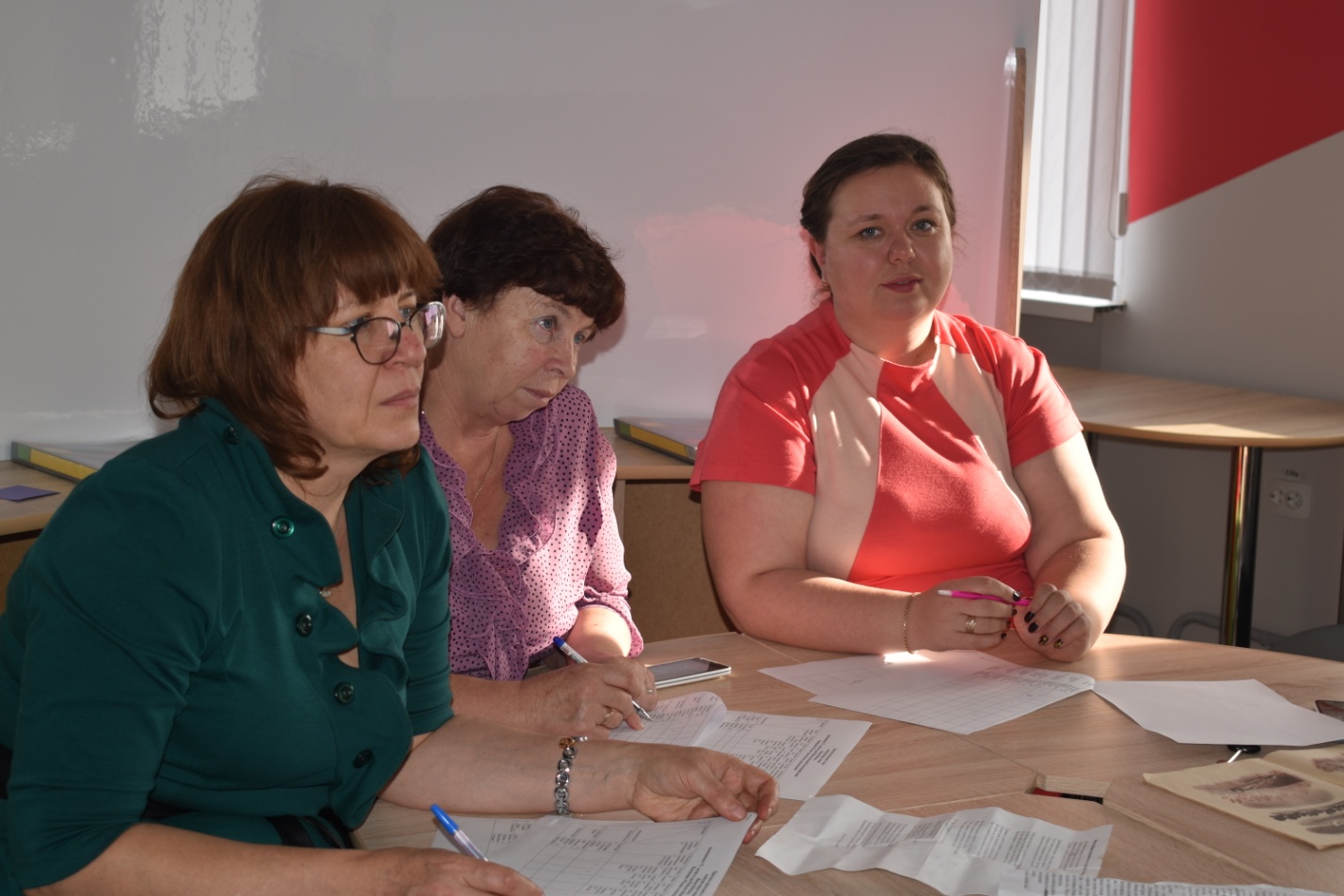 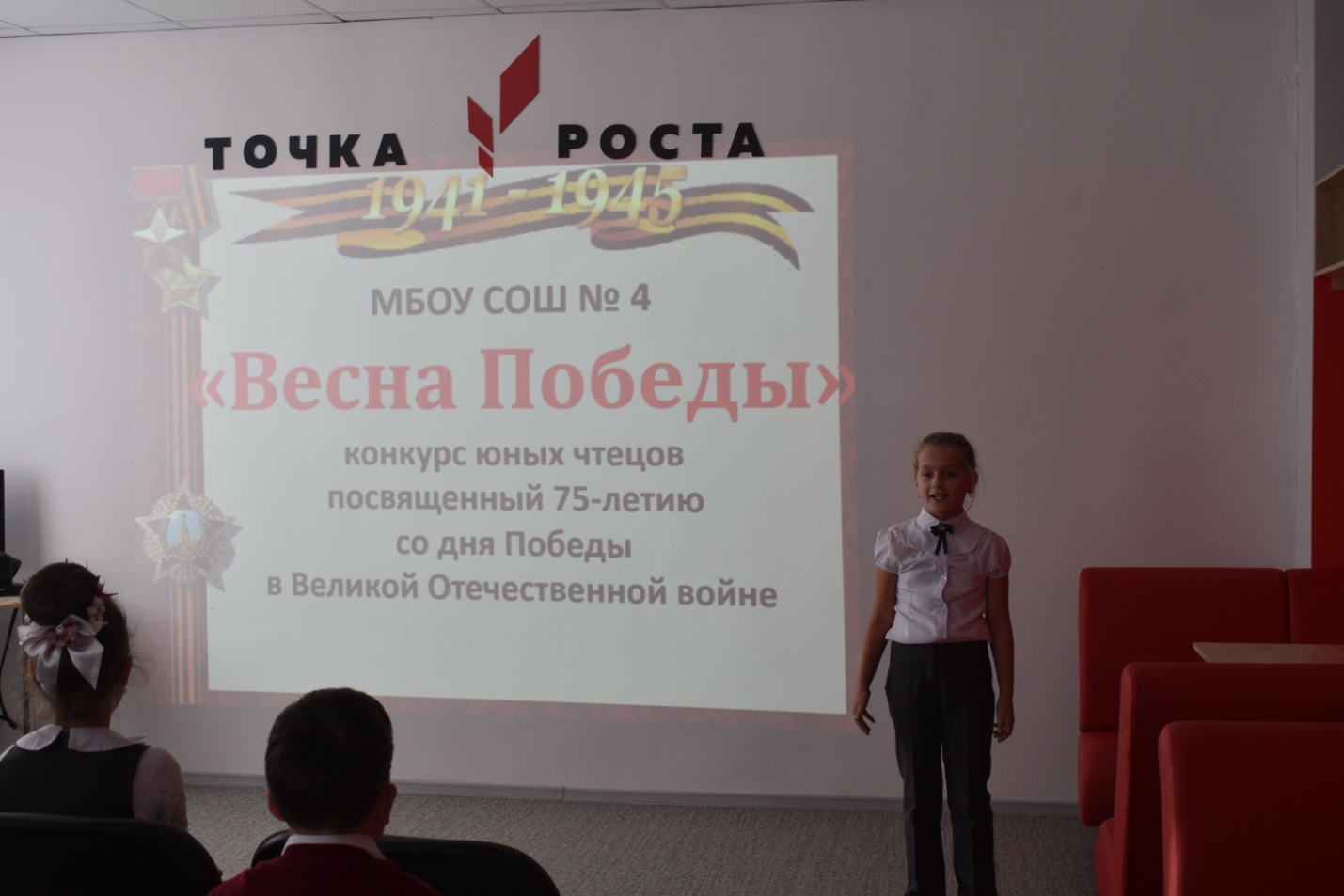 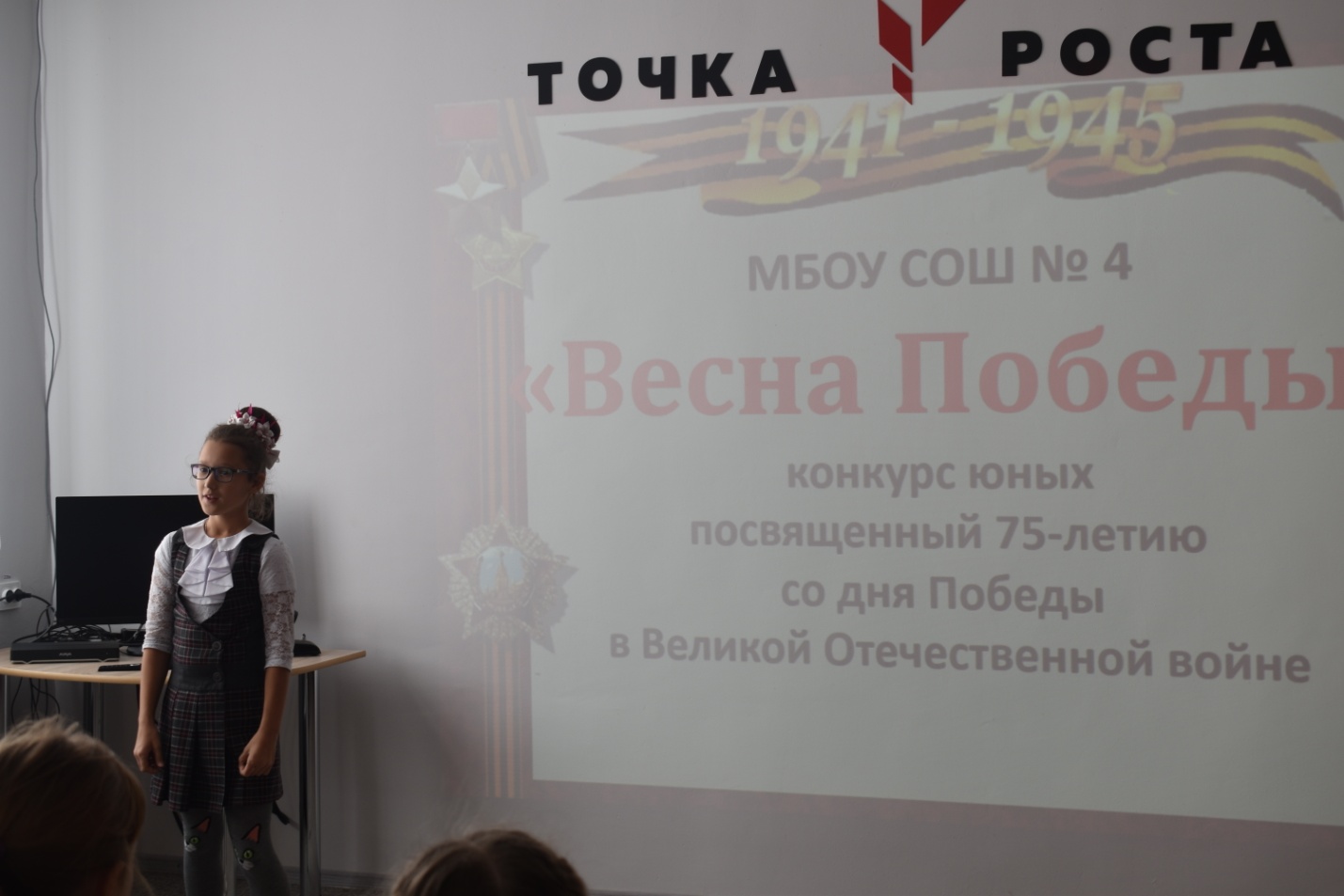 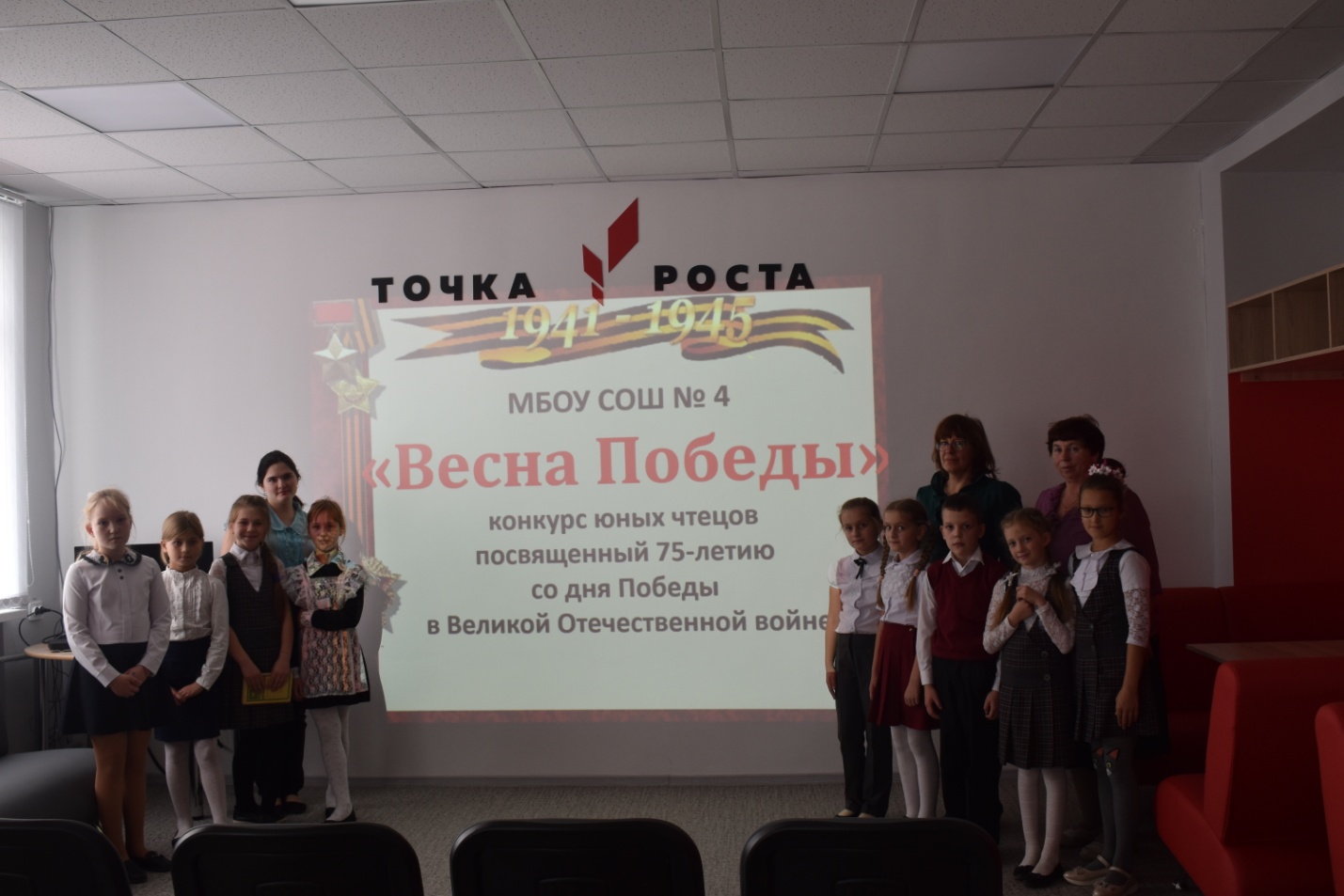 